 Θέμα: « Προγραμματισμός υλοποίησης  ενημερωτικών παρεμβάσεων  εντός σχολικής μονάδας με θέμα τη διαχείριση απορριμμάτων από την Οικολογική  Εταιρεία Ανακύκλωσης»Σας ενημερώνουμε το χρονοδιάγραμμα υλοποίησης ενημερωτικών παρεμβάσεων από την Οικολογική Εταιρεία Ανακύκλωσης είναι το παρακάτω: Παρακαλούμε να ενημερώσετε τους εμπλεκόμενους εκπαιδευτικούς της σχολικής σας μονάδας.ΕΛΛΗΝΙΚΗ ΔΗΜΟΚΡΑΤΙΑΕΛΛΗΝΙΚΗ ΔΗΜΟΚΡΑΤΙΑΥΠΟΥΡΓΕΙΟ ΠΑΙΔΕΙΑΣ, ΕΡΕΥΝΑΣ&ΘΡΗΣΚΕΥΜΑΤΩΝΥΠΟΥΡΓΕΙΟ ΠΑΙΔΕΙΑΣ, ΕΡΕΥΝΑΣ&ΘΡΗΣΚΕΥΜΑΤΩΝ                  Θεσσαλονίκη  05-02-2019                  Αρ. Πρωτ. :       4274ΠΕΡΙΦΕΡΕΙΑΚΗ Δ/ΝΣΗΠΕΡΙΦΕΡΕΙΑΚΗ Δ/ΝΣΗΠΡΩΤΟΒΑΘΜΙΑΣ & ΔΕΥΤΕΡΟΒΑΘΜΙΑΣΚΕΝΤΡΙΚΗΣ ΜΑΚΕΔΟΝΙΑΣΠΡΩΤΟΒΑΘΜΙΑΣ & ΔΕΥΤΕΡΟΒΑΘΜΙΑΣΚΕΝΤΡΙΚΗΣ ΜΑΚΕΔΟΝΙΑΣΕΚΠΑΙΔΕΥΣΗΣ ΚΕΝΤΡΙΚΗΣ ΜΑΚΕΔΟΝΙΑΣΕΚΠΑΙΔΕΥΣΗΣ ΚΕΝΤΡΙΚΗΣ ΜΑΚΕΔΟΝΙΑΣ____________ΔΙΕΥΘΥΝΣΗ ΠΡΩΤΟΒΑΘΜΙΑΣ ΕΚΠΑΙΔΕΥΣΗΣΔΙΕΥΘΥΝΣΗ ΠΡΩΤΟΒΑΘΜΙΑΣ ΕΚΠΑΙΔΕΥΣΗΣΑΝΑΤΟΛΙΚΗΣ ΘΕΣ/ΝΙΚΗΣΑΝΑΤΟΛΙΚΗΣ ΘΕΣ/ΝΙΚΗΣ Προς:   Δ/ντές/ντριες  Δημ. Σχολείων     Ταχ. Δ/νση:Κατσιμίδη& Μήλου 3354638 Θεσσαλονίκη        Πληροφορίες:Τσαλίκη Χριστίνα  Kοιν:    1.Αρχείο     Τηλέφωνο:2310-954113 (Τρίτη & Πέμπτη)2. Συντονίστρια ΕΑ 1ου ΠΕΚΕΣ      Φαξ:2310-954112Διεύθυνσης  ΠΕ & ΔΕ e-mail:mail@dipe-a.thess.sch.grΚεντρικής  Μακεδονίας1Ειδικό Δημοτικό Σχολείο Τυφλών4/2/201910:002101ο ΔΣ Θεσ/νίκης4 & 5 & 6/02/20199:00363ο ΔΣ Θεσ/νίκης5/2/20199:004Αρσάκειο Δημοτικό Σχολείο Θεσσαλονίκης6/2/20199:00587ο ΔΣ Θεσ/νίκης11/2/201910:0064ο ΔΣ Πυλαίας12 & 14 & 15/02/201910:00713o ΔΣ Καλαμαριάς14/2/201910:0088ο ΔΣ Θεσ/νίκης20/2/201911:45943ο ΔΣ Θεσ/νίκης26/2/20199:001017o ΔΣ Καλαμαριάς8/3/201910:001112o ΔΣ Καλαμαριάς14 & 15/03/20199:00122ο ΔΣ Πυλαίας19/3/201910:001321ο ΔΣ Θεσ/νίκης20/3/20199:001444ο ΔΣ Θεσ/νίκης3/4/201910:001583ο ΔΣ Θεσ/νίκης15/4/20199:00161o & 2ο ΔΣ Μηχανιώνας                                  25 &26/2/20199:00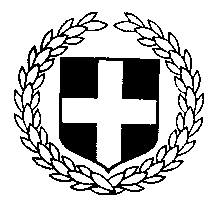 